Dobrý den, včerejší test dopadl opravdu dobře. Doufám, že ani krychle a kvádr vám nečinily velké problémy.Podíváme se tedy na nové téma: zaokrouhlování desetinných čísel.Pro zaokrouhlování desetinných čísel platí stejná pravidla jako při zaokrouhlování přirozených čísel.Pokud je číslo hned za zaokrouhlovaným číslem 0, 1, 2, 3, 4, zaokrouhluji takzvaně dolů, zaokrouhlovaná číslice se nemění.Pokud je číslo hned za zaokrouhlovaným číslem 5, 6, 7, 8, 9, zaokrouhluji takzvaně nahoru, zaokrouhlovaná číslice se zvýší o jednu.Pokud budu zaokrouhlovat na jednotky:8, 63 	Na místě jednotek je číslo 8. Zaokrouhlím tedy buď na 8, nebo na 9. O tom mi rozhoduje číslo hned za zaokrouhlovaným číslem. Na místě desetin je číslo 6. To zaokrouhluje nahoru. Zaokrouhlím tedy na 9.Pokud budu zaokrouhlovat na desetiny:8, 63 Na místě desetin je šestka, zaokrouhlím tedy buď na 8, 6 nebo 8, 7. Číslice před zaokrouhlovaným číslem se nijak nemění. Hned za číslem 6 je číslo 3. To zaokrouhluje takzvaně dolů. Zaokrouhlím tedy na 8,6.POZOR: Zaokrouhluji číslo 5, 96 na desetiny.5, 96 číslo šest zaokrouhluje nahoru, musím tedy číslo na místě desetin o jednu navýšit. Když o jednu navýším 9, dostanu 10. Deset desetin ale nemohu zapsat, to je jeden celek, navýší se mi tedy jednotky. Bylo by to 5 a deset desetin = 6.Zaokrouhlím tedy na 6.Podívejte se na video:https://www.youtube.com/watch?v=TkDCkLahHL0Otevřete si učebnici na straně 106. Přečtěte a vypracujete cvičení  1, 2, 3, 4 . Domácí úkol: 106/6 – píšete přirozená čísla (nejsou desetinná) např.    9   <    9, 7  <   10Úkol mi prosím pošlete.A teď si pojďme pohrát. V každém řádku, v každém sloupci i v každé úhlopříčce můžeš použít každý z tvarů pouze jednu.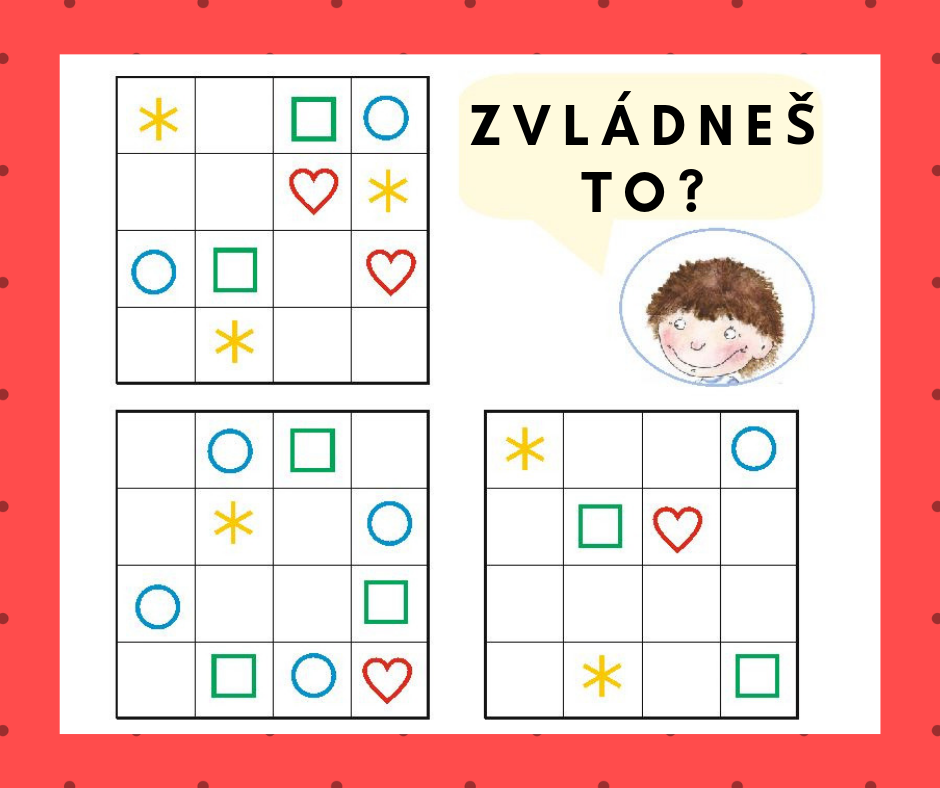 